ΕΝΤΥΠΟ ΥΠΟΒΟΛΗΣ ΠΑΡΑΠΟΝΩΝΣτοιχεία εκπαιδευόμενου/εκπαιδευόμενης:Προς το Κέντρο Επιμόρφωσης και Διά Βίου Μάθησης του ΕΛΜΕΠΑΑριθ.Πρωτ.:……........................Ονοματεπώνυμο:……………………………………………………………………………………………..Πατρώνυμο:……………………………………………………………………………………………..Αριθμός Μητρώου:……………………………………………………………………………………………..Αρ. Ταυτότητας……………………………………………………………………………………………..Δ/νση κατοικίας:……………………………………………………………………………………………..Τηλέφωνο/κινητό:……………………………………………………………………………………………..E-mail:……………………………………………………………………………………………..ΘΕΜΑ:……………………………………………………………………………………………..Παρακαλώ διατυπώστε με συντομία, σαφήνεια και αντικειμενικότητα το παράπονο ή την ένστασή σας σχετικά με τις προσφερόμενες εκπαιδευτικές ή διοικητικές υπηρεσίες.Παρακαλώ διατυπώστε με συντομία, σαφήνεια και αντικειμενικότητα το παράπονο ή την ένστασή σας σχετικά με τις προσφερόμενες εκπαιδευτικές ή διοικητικές υπηρεσίες.………………………………………………………………………………………………………………………………..………………………………………………………………………………………………………………………………..………………………………………………………………………………………………………………………………..………………………………………………………………………………………………………………………………..………………………………………………………………………………………………………………………………..………………………………………………………………………………………………………………………………..………………………………………………………………………………………………………………………………..………………………………………………………………………………………………………………………………..………………………………………………………………………………………………………………………………..………………………………………………………………………………………………………………………………..………………………………………………………………………………………………………………………………..………………………………………………………………………………………………………………………………..………………………………………………………………………………………………………………………………..………………………………………………………………………………………………………………………………..………………………………………………………………………………………………………………………………..………………………………………………………………………………………………………………………………..………………………………………………………………………………………………………………………………..………………………………………………………………………………………………………………………………..………………………………………………………………………………………………………………………………..………………………………………………………………………………………………………………………………..………………………………………………………………………………………………………………………………..………………………………………………………………………………………………………………………………..………………………………………………………………………………………………………………………………..………………………………………………………………………………………………………………………………..………………………………………………………………………………………………………………………………..………………………………………………………………………………………………………………………………..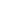      Δηλώνω ότι συναινώ ρητά και ανεπιφύλακτα στην επεξεργασία των προσωπικών μου δεδομένων για την προώθηση και διαχείριση του παραπόνου /ένστασής μου.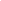     Δηλώνω ότι συναινώ ρητά και ανεπιφύλακτα στην γνωστοποίηση του παραπόνου /ένστασής μου στον αναφερόμενο/στην αναφερόμενη ώστε να εκθέσει τις απόψεις του/τηςΗράκλειο ...............................                                                                                                                       Ο/Η Αιτ.......................                                                                                                                                      Υπογραφή     Δηλώνω ότι συναινώ ρητά και ανεπιφύλακτα στην επεξεργασία των προσωπικών μου δεδομένων για την προώθηση και διαχείριση του παραπόνου /ένστασής μου.    Δηλώνω ότι συναινώ ρητά και ανεπιφύλακτα στην γνωστοποίηση του παραπόνου /ένστασής μου στον αναφερόμενο/στην αναφερόμενη ώστε να εκθέσει τις απόψεις του/τηςΗράκλειο ...............................                                                                                                                       Ο/Η Αιτ.......................                                                                                                                                      Υπογραφή